Completed application forms should be e-mailed to rachel.rimanti@colegaucymru.ac.uk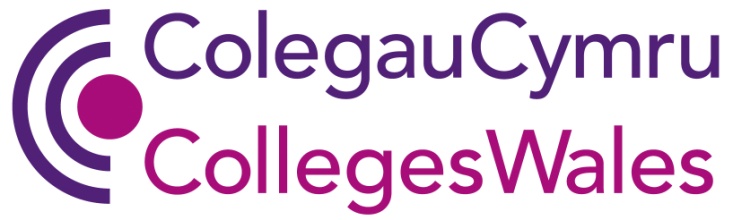 APPLICATION FORM: ColegauCymru Trustee 1.PERSONAL DETAILS 2. OTHER INFORMATION2. OTHER INFORMATION2. OTHER INFORMATIONPLEASE TICK RELEVANT BOXYesNoHave you ever been convicted of a criminal offence other than petty motoring offences?   (NB:  Due to the nature of the work for which you are applying, i.e. including visits to educational establishments, under the Rehabilitation of Offenders Act 1974 (exceptions) Order 1975, you are not entitled to withhold information about “spent” convictions.  Any information will be treated as completely confidential and will be considered only in relation to an application for positions to which the order applies.)?Do you have any criminal charges pending? Please note that a DBS check will be conductedDo you require a work permit to take up employment in the UK?Have you previously been removed from trusteeship of a charity by a court or the charity commission?Have you ever been under a disqualification order under the Company Directors’ Disqualifications Act 1986?Are you over the age of 18?Are you an undischarged bankrupt?3. Examples of periods of relevant experience, including employment and any volunteering activityPlease list previous posts held with dates, starting with the most recent or current activity.3. Examples of periods of relevant experience, including employment and any volunteering activityPlease list previous posts held with dates, starting with the most recent or current activity.3. Examples of periods of relevant experience, including employment and any volunteering activityPlease list previous posts held with dates, starting with the most recent or current activity.3. Examples of periods of relevant experience, including employment and any volunteering activityPlease list previous posts held with dates, starting with the most recent or current activity.FromToPositionPosition4. PERSONAL STATEMENTYou should include with your application a statement of how your knowledge, experience, skills and any qualification you hold meet each of the criteria included in the section “What we’re looking for” in the accompanying information. The supporting statement is an essential part of the selection process and thus a failure to provide such information will mean that the application will not be considered. There is no word limit for any section.4. PERSONAL STATEMENTYou should include with your application a statement of how your knowledge, experience, skills and any qualification you hold meet each of the criteria included in the section “What we’re looking for” in the accompanying information. The supporting statement is an essential part of the selection process and thus a failure to provide such information will mean that the application will not be considered. There is no word limit for any section.4. PERSONAL STATEMENTYou should include with your application a statement of how your knowledge, experience, skills and any qualification you hold meet each of the criteria included in the section “What we’re looking for” in the accompanying information. The supporting statement is an essential part of the selection process and thus a failure to provide such information will mean that the application will not be considered. There is no word limit for any section.4. PERSONAL STATEMENTYou should include with your application a statement of how your knowledge, experience, skills and any qualification you hold meet each of the criteria included in the section “What we’re looking for” in the accompanying information. The supporting statement is an essential part of the selection process and thus a failure to provide such information will mean that the application will not be considered. There is no word limit for any section.5. WELSH LANGUAGE SKILLS 5. WELSH LANGUAGE SKILLS 5. WELSH LANGUAGE SKILLS 5. WELSH LANGUAGE SKILLS ColegauCymru is a proudly bilingual organisation and Welsh language skills are considered an asset to the organisation. We acknowledge the importance of developing and growing a bilingual workforce and encourage and support staff to learn, develop and use their Welsh language skills in the workplace.  Welsh language skills are desirable but not essential for this role. Applicants who do not possess Welsh Language skills or whose skills do not currently meet the desired level but who are able to demonstrate a commitment to acquiring or improving their level of competency are encouraged to apply. Applicants are welcome to contact ColegauCymru to discuss this requirement. ColegauCymru is a proudly bilingual organisation and Welsh language skills are considered an asset to the organisation. We acknowledge the importance of developing and growing a bilingual workforce and encourage and support staff to learn, develop and use their Welsh language skills in the workplace.  Welsh language skills are desirable but not essential for this role. Applicants who do not possess Welsh Language skills or whose skills do not currently meet the desired level but who are able to demonstrate a commitment to acquiring or improving their level of competency are encouraged to apply. Applicants are welcome to contact ColegauCymru to discuss this requirement. ColegauCymru is a proudly bilingual organisation and Welsh language skills are considered an asset to the organisation. We acknowledge the importance of developing and growing a bilingual workforce and encourage and support staff to learn, develop and use their Welsh language skills in the workplace.  Welsh language skills are desirable but not essential for this role. Applicants who do not possess Welsh Language skills or whose skills do not currently meet the desired level but who are able to demonstrate a commitment to acquiring or improving their level of competency are encouraged to apply. Applicants are welcome to contact ColegauCymru to discuss this requirement. ColegauCymru is a proudly bilingual organisation and Welsh language skills are considered an asset to the organisation. We acknowledge the importance of developing and growing a bilingual workforce and encourage and support staff to learn, develop and use their Welsh language skills in the workplace.  Welsh language skills are desirable but not essential for this role. Applicants who do not possess Welsh Language skills or whose skills do not currently meet the desired level but who are able to demonstrate a commitment to acquiring or improving their level of competency are encouraged to apply. Applicants are welcome to contact ColegauCymru to discuss this requirement. Desirable Welsh Language Skills   Desirable Welsh Language Skills   Desirable Welsh Language Skills   Desirable Welsh Language Skills   Reading Reading Reading An understanding of work-related material.SpeakingSpeakingSpeakingCan speak a moderate level of Welsh.UnderstandingUnderstandingUnderstandingCan understand some work-related conversations.WritingWritingWritingCan answer simple emails or queries.6. REFERENCESPlease supply the names and addresses of two referees who are in a position to provide relevant comment on your suitability as a charity trustee.  One of these should be your employer.  The other should be your previous employer or someone else familiar with your work. Both references should be from a senior person to whom you report(ed).6. REFERENCESPlease supply the names and addresses of two referees who are in a position to provide relevant comment on your suitability as a charity trustee.  One of these should be your employer.  The other should be your previous employer or someone else familiar with your work. Both references should be from a senior person to whom you report(ed).Referee 1: Referee 2: Name:Name:Job Title or Occupation:Job Title or Occupation:Dates Covered:Dates Covered:Address:Address:Tel No:Tel No:Email address:Email address:May we contact this referee without further reference to you?May we contact this referee without further reference to you?7.  DECLARATION 7.  DECLARATION The statements made by me in this application, including the supplementary questions and any other details I have submitted, are true to the best of my knowledge and belief.  I give permission to approach those referees that I have not embargoed. I also give permission for you to seek confirmation of the details supplied within my application.  If successful, I understand that ColegauCymru reserves the right to make the identified Disclosure and Barring Service checks.Signed:                                                                                                 Date:The statements made by me in this application, including the supplementary questions and any other details I have submitted, are true to the best of my knowledge and belief.  I give permission to approach those referees that I have not embargoed. I also give permission for you to seek confirmation of the details supplied within my application.  If successful, I understand that ColegauCymru reserves the right to make the identified Disclosure and Barring Service checks.Signed:                                                                                                 Date: